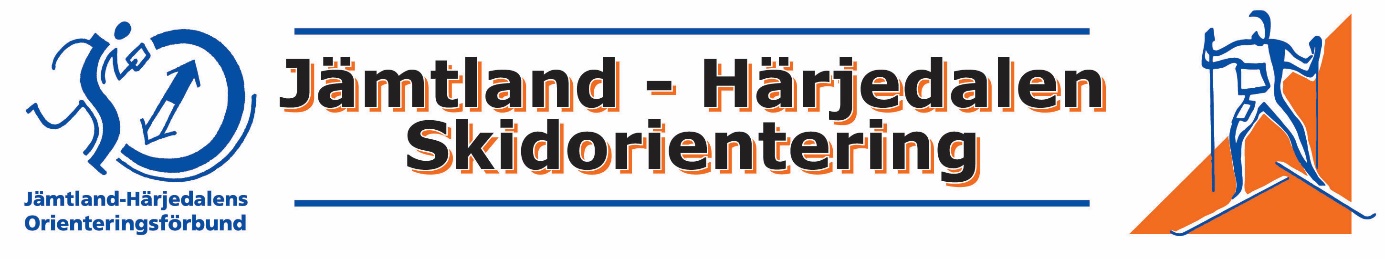              ÖOK  Inbjuder till Skid O                  Lördag 19 Jan. 2019     Klasser		ÖM2  ca 	2-3km		ÖM4	3-4		ÖM6	4-6		ÖM8	6-8		ÖM9       8-10Samling	ÖOK.s Klubbstuga i RannåsenStart:	11.00-12.00Anmälan:	Anmälan på platsStämpling:	Sportident     Avgift:	Ungdom 40:-  Övriga 80:-   Lite högre än på sommaren för att täcka spårkostnaden.                                             		Pinnhyra 30:-   Kontant eller swish Karta:		Färgutskrift 1:10 000Servering:	Enklare i klubbstugan Upplysningar:	T-L    	L-E Gahlin	070-3507352B-L	Torgny Pettersson  070-3729568Kartställ.		Finns att låna gratisPris.                        Utlottas bland dom som deltagit minst 3 g.g.rOBS    	              Möjlighet finns att åka utan tid om så önskas                                               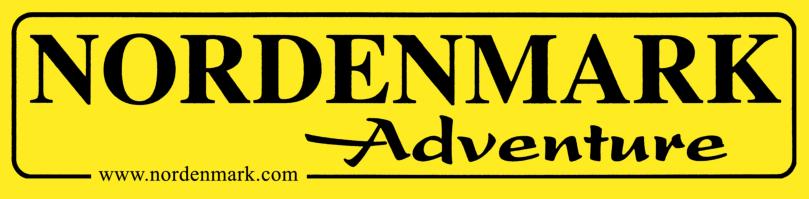 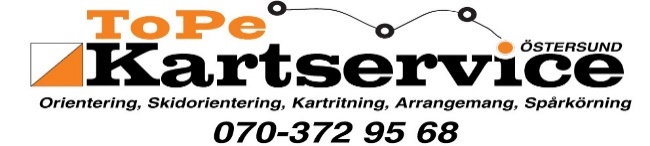 